        T.C.ATILIM ÜNİVERSİTESİMÜHENDİSLİK FAKÜLTESİ DEKANLIĞI BİLGİSAYAR MÜHENDİSLİĞİ BÖLÜM BAŞKANLIĞI 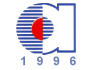 								                         	  ANKARA ../…./2023İlgili Makama;Bölümümüz ... sınıf ………. numaralı öğrencisi ……………’ün 2023 Akademik Yılında …. iş günü staj zorunluluğu vardır. Ayrıca adı geçen öğrencinin SGK’sı üniversitemiz tarafından yapılacaktır.Bilgilerinizi saygılarımla arz/rica ederim.Doç. Dr. Meltem Eryılmaz      Staj Koordinatörü